 Федеральное государственное бюджетное образовательное учреждение высшего образования «Красноярский государственный медицинский университет имени профессора В.Ф. Войно-Ясенецкого»Министерства здравоохранения Российской ФедерацииФармацевтический колледжДНЕВНИКучебной практикиНаименование практики Сестринский уход при инфекционных болезняхФ.И.О. Чанчикова Алёна ОлеговнаМесто прохождения практики Фармацевтический колледж КрасГМУс «08» 06. 2023 г.   по яя  «14» 06. 2023 г.Руководитель практики:Ф.И.О. (его должность) Лопатина Татьяна НиколаевнаКрасноярск2023Содержание1. Цели и задачи практики2. Знания, умения, практический опыт, которыми должен овладеть обучающийся после прохождения практики3. Тематический план4. График прохождения практики5. Инструктаж по технике безопасности6.  Содержание и объем проведенной работы7. Манипуляционный лист  8. Отчет (текстовой)Цель учебной практики «Сестринский уход при инфекционных болезнях» состоит в приобретении первоначального практического опыта по участию в лечебно-диагностическом процессе и последующего освоения общих и профессиональных компетенций по избранной специальности.Задачи:Закрепление и совершенствование приобретенных в процессе обучения профессиональных умений, обучающихся по сестринскому уходу за инфекционными больными;Ознакомление со структурой работы поликлиники и организацией работы среднего медицинского персонала;Адаптация обучающихся к конкретным условиям деятельности учреждений здравоохранения;Формирование навыков общения с инфекционными пациентами с учетом этики и деонтологии;Освоение современных методов работы в медицинских организациях практического здравоохранения;Обучение студентов особенностям проведения лечебно-диагностических мероприятий в инфекционной практике;Формирование основ социально-личностной компетенции путем приобретения студентом навыков межличностного общения с медицинским персоналом и пациентами.В результате учебной практики обучающийся должен:Приобрести практический опыт: осуществления ухода за инфекционными больными при инфекционных заболеваниях;Освоить умения:готовить пациента к лечебно-диагностическим вмешательствам;осуществлять сестринский уход за больными при различных заболеваниях и состояниях;консультировать пациента и его окружение по применению лекарственных средств;осуществлять фармакотерапию по назначению врача;проводить мероприятия по сохранению и улучшению качества жизни пациента;вести утвержденную медицинскую документацию;Знать:причины, клинические проявления, возможные осложнения, методы диагностики проблем пациента; организацию и оказание сестринской помощи; пути введения лекарственных препаратов; правила использования аппаратуры, оборудования, изделий медицинского назначения.Тематический планГрафик прохождения практикиИнструктаж по технике безопасностиС инструкцией № 331 по охране труда для студентов фармацевтического колледжа ознакомленДата					Роспись____________________Содержание и объем проведенной работы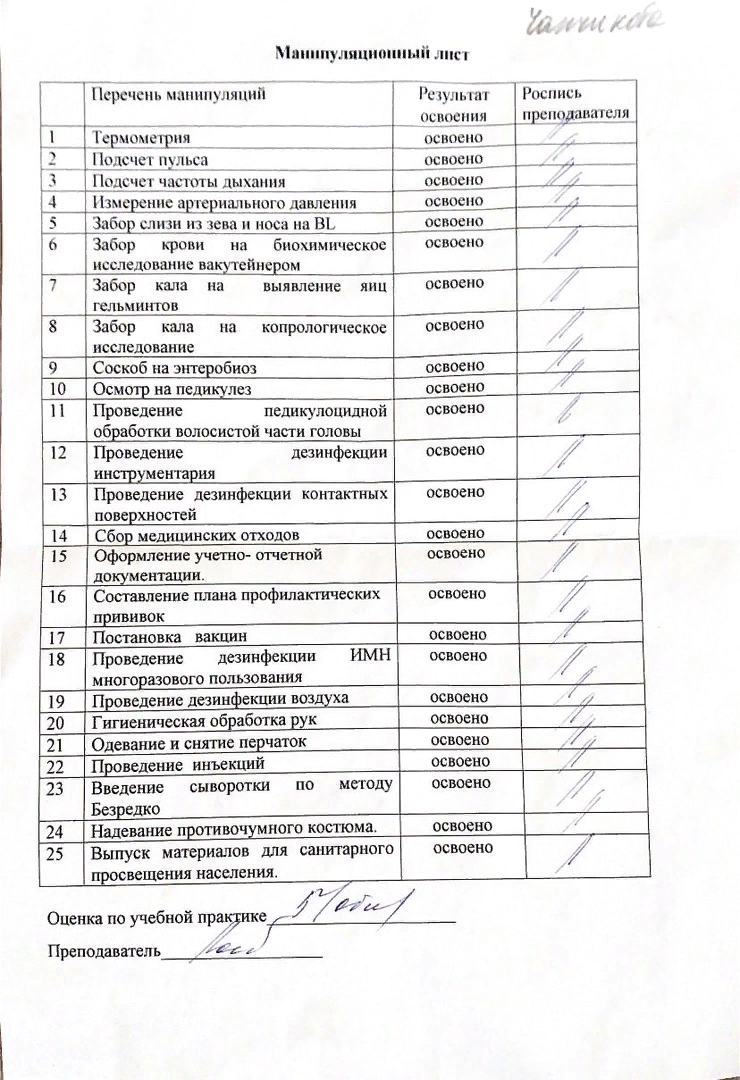 Текстовой отчетСамооценка по результатам учебной практикиПри прохождении учебной практики мною самостоятельно были проведены: оформление учётно-отчётной документации, проведение дезинфекции ИМН многоразового использования, сбор медицинских отходов, гигиеническая обработка рук, одевание и снятие перчаток, забор слизи из зева и носа на BL, осмотр на педикулез, проведение педикулоцидной обработки волосистой части головы, проведение дезинфекции инструментария, проведение дезинфекции контактных поверхностей, выпуск материалов для санитарного просвещения населения, термометрия, подсчет пульса, измерение артериального давления, подсчет частоты дыхания, соскоб на энтеробиоз, забор кала на копрологическое исследование, постановка вакцин, забор крови на биохимическое исследование, забор кала на яйца гельминтов.Я хорошо овладел(ла) умениями: гигиеническая обработка рук, одевание и снятие перчаток, забор слизи из зева и носа на BL, осмотр на педикулез, проведение дезинфекции инструментария, проведение дезинфекции контактных поверхностей, сбор медицинских отходов, оформление учетно- отчетной документации, , термометрия, подсчет пульса, измерение артериального давления, подсчет частоты дыхания, оформление учетно-отчетной документации, соскоб на энтеробиоз, забор кала на копрологическое исследование, забор крови на биохимическое исследование.Особенно понравилось при прохождении практики: получение от преподавателя дополнительной информации по всем темам учебной практики; достаточное освоение всех манипуляций.Недостаточно освоены: освоены все манипуляции.Замечания и предложения по прохождению практики: отсутствуют.Студент   Чанчикова А.О.                                                   подпись                                                                 расшифровка№Наименование разделов и тем практикивсего часов1.Организация  сестринского ухода при инфекционных болезнях в условиях поликлиники.62.Организация работы поликлиники  по профилактике гриппа.63.Организация работы поликлиники  по профилактике  дифтерии.64.Организация работы поликлиники  по профилактике  гельминтозов.65.Организация работы поликлиники  по профилактике   трансмиссивных инфекций.66.Организация работы  кабинета иммунопрофилактики47.Зачет по учебной практике2Итого36Вид промежуточной аттестации –  зачет№Наименование разделов и тем практикидата1.Организация  сестринского ухода при инфекционных болезнях в условиях поликлиники.08.06.20232.Организация работы поликлиники  по профилактике гриппа.09.06.20233.Организация работы поликлиники  по профилактике  дифтерии.10.06.20234.Организация работы поликлиники  по профилактике  гельминтозов.12.06.20235.Организация работы поликлиники  по профилактике   трансмиссивных инфекций.13.06.20236.Организация работы  кабинета иммунопрофилактики14.06.20237.Зачет по учебной практике14.06.2023датаТемаСодержание работы08.06.23Организация  сестринского ухода при инфекционных болезнях в условиях поликлиники.Было проведено: - оформление учётно-отчётной документации;- сбор эпидемиологического анамнеза;- осмотр пациента;- забор материала на исследование; - гигиеническая обработка рук;- обработка контактных поверхностей;- обработка выделений больного.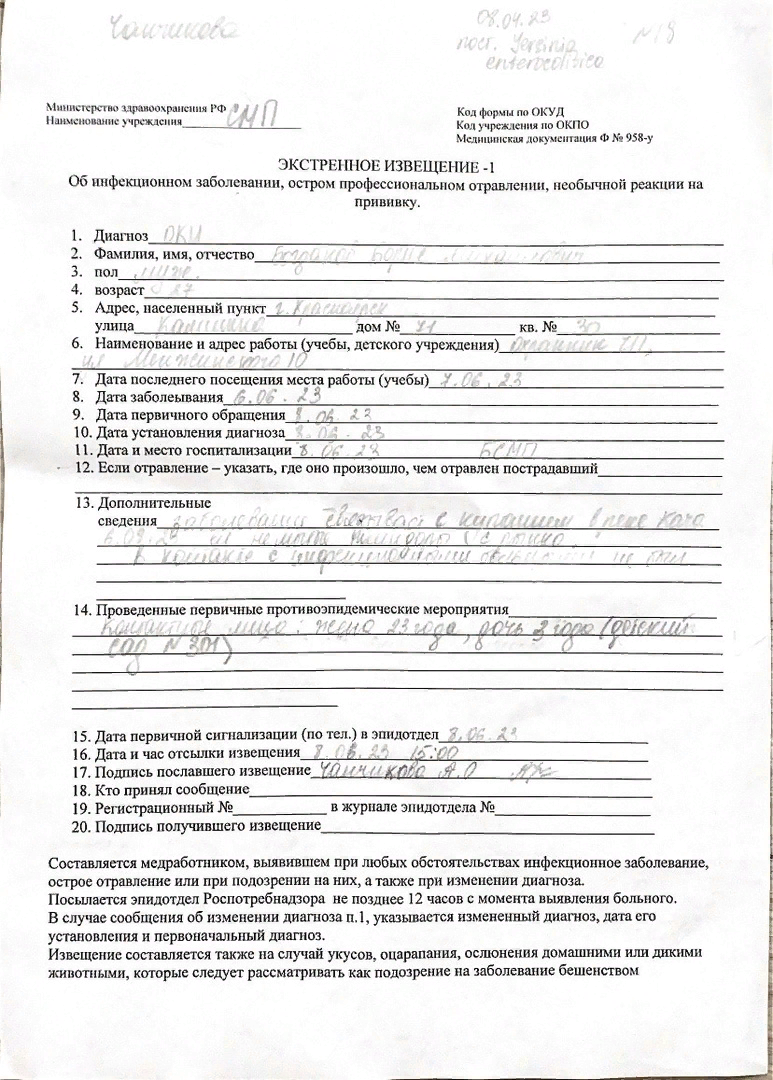 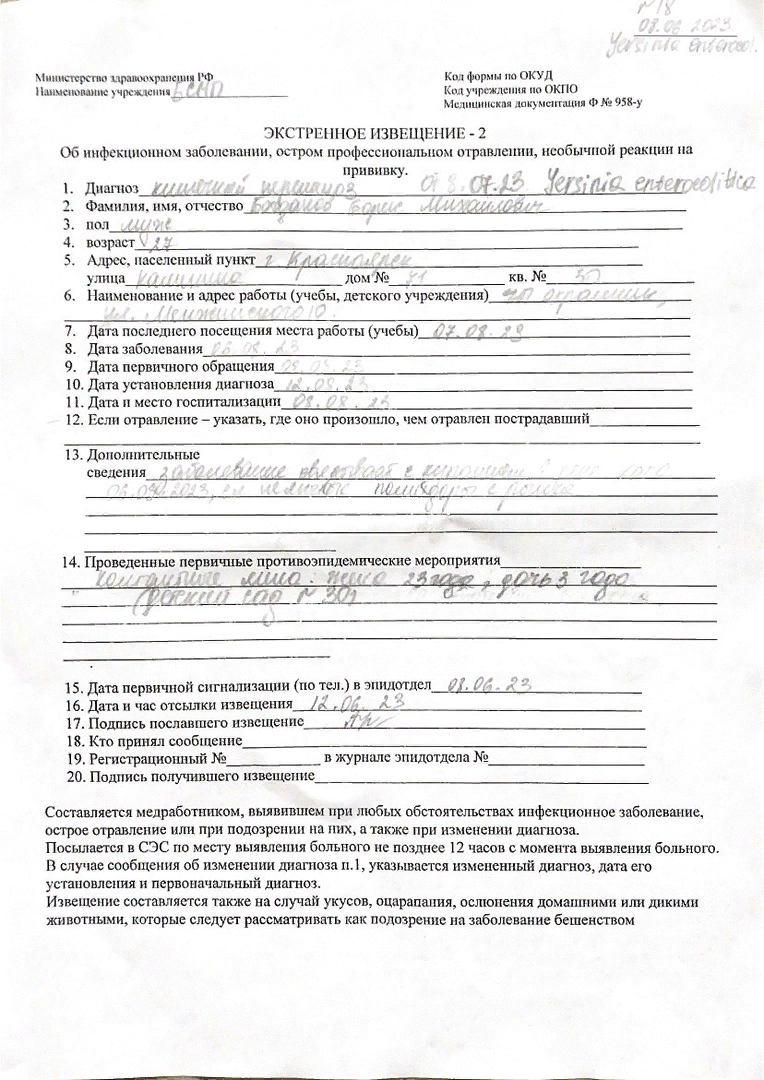 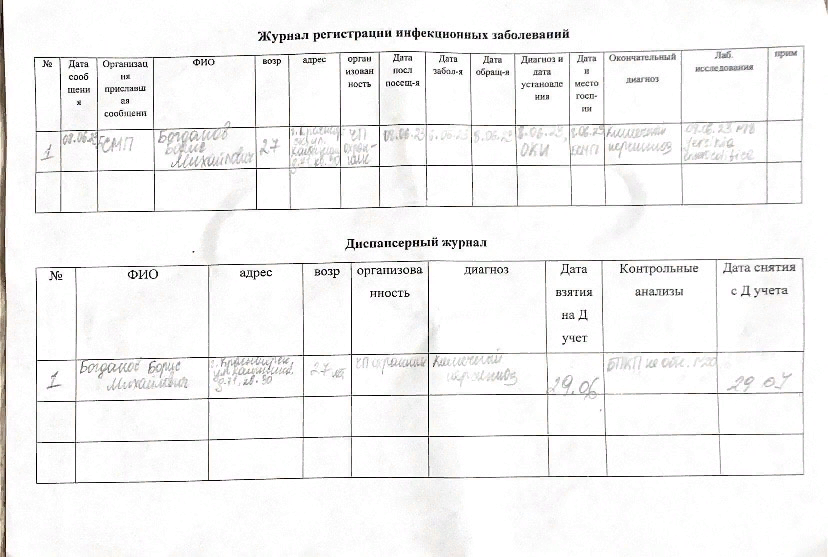 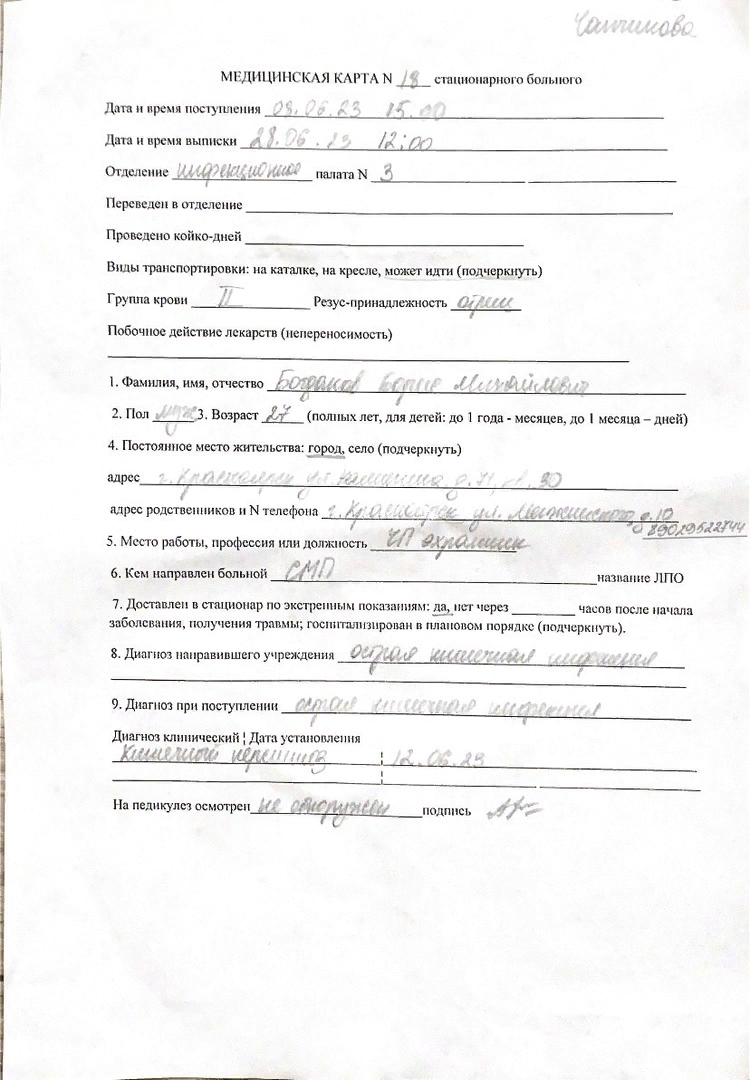 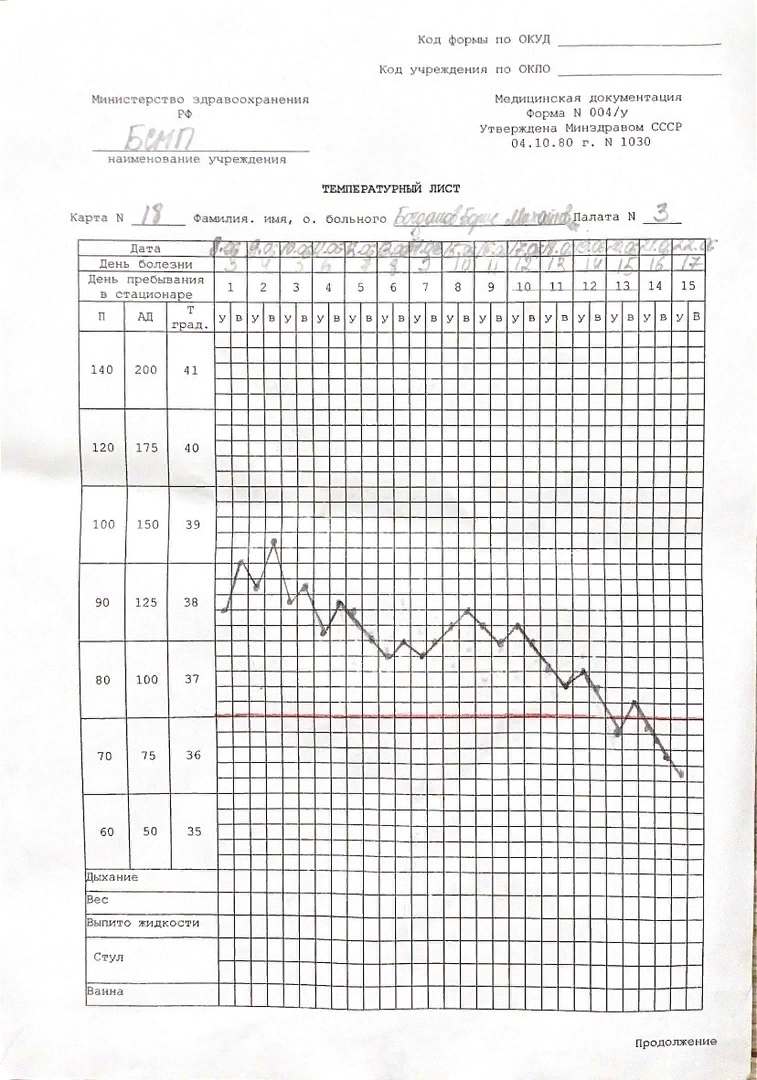 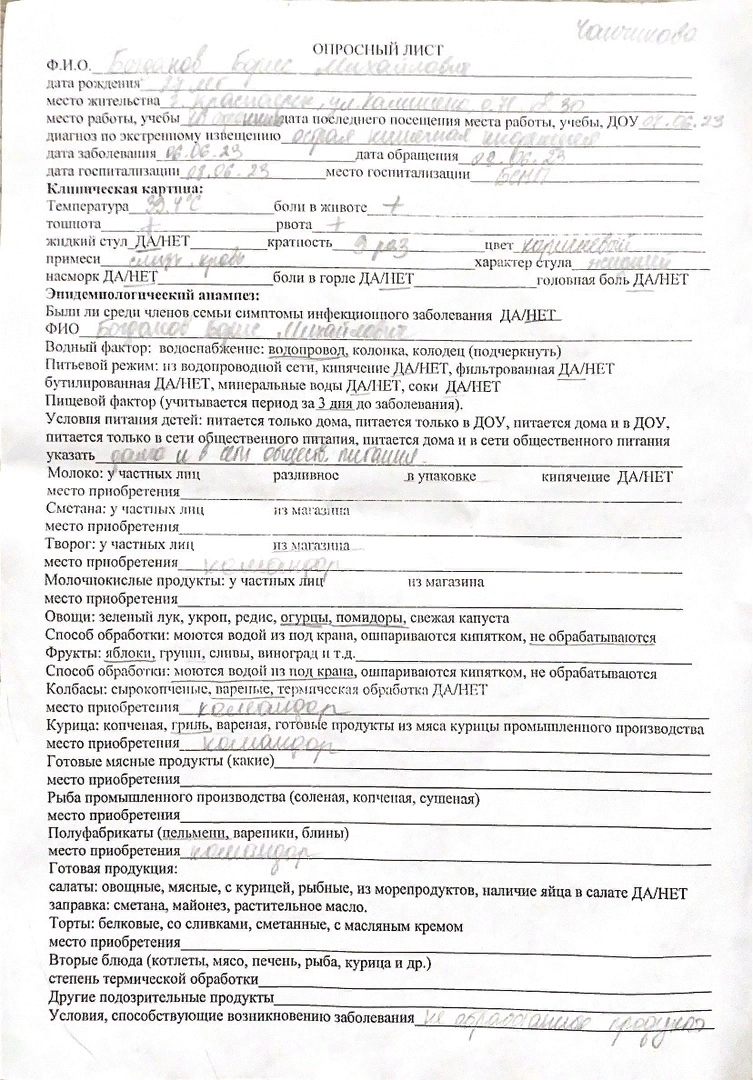 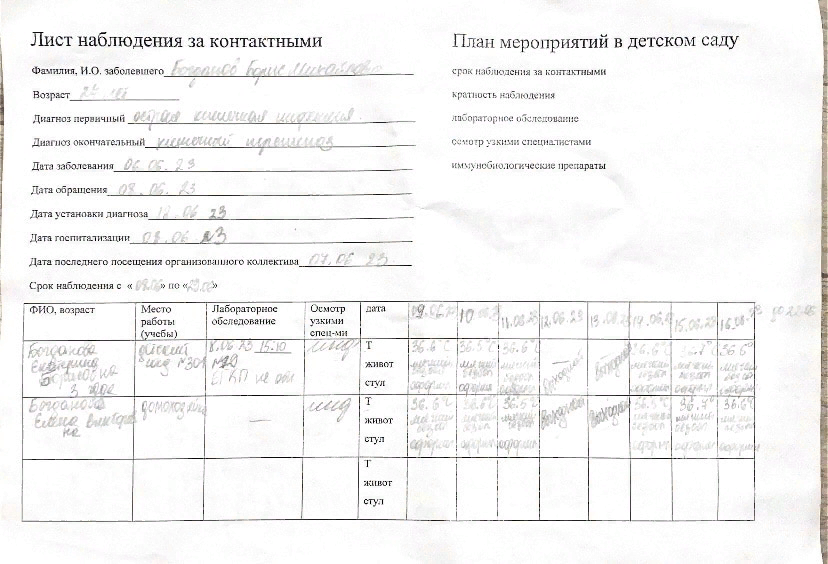 09.06.23Организация работы поликлиники по профилактике гриппа.Было проведено:- гигиеническая обработка рук;- сбор медицинских отходов;- термометрия;- подсчёт пульса;- одевание и снятие перчаток;- дезинфекция инструментария;- дезинфекция ИМН многоразового использования;- оформление учётно-отчётной документации;- измерение артериального давления;- подсчёт пульса;- дезинфекция контактных поверхностей;- постановка вакцины.10.06.23Организация работы поликлиники  по профилактике  дифтерии.Было проведено:- забор слизи из зева и носа на BL;- оформление учётно-отчётной документации;- введение сыворотки по методу Безредко;- дезинфекция контактных поверхностей;- гигиеническая обработка рук;- сбор медицинских отходов;- дезинфекция выделений больного;- осмотр больного;- сбор эпидемиологического анамнеза;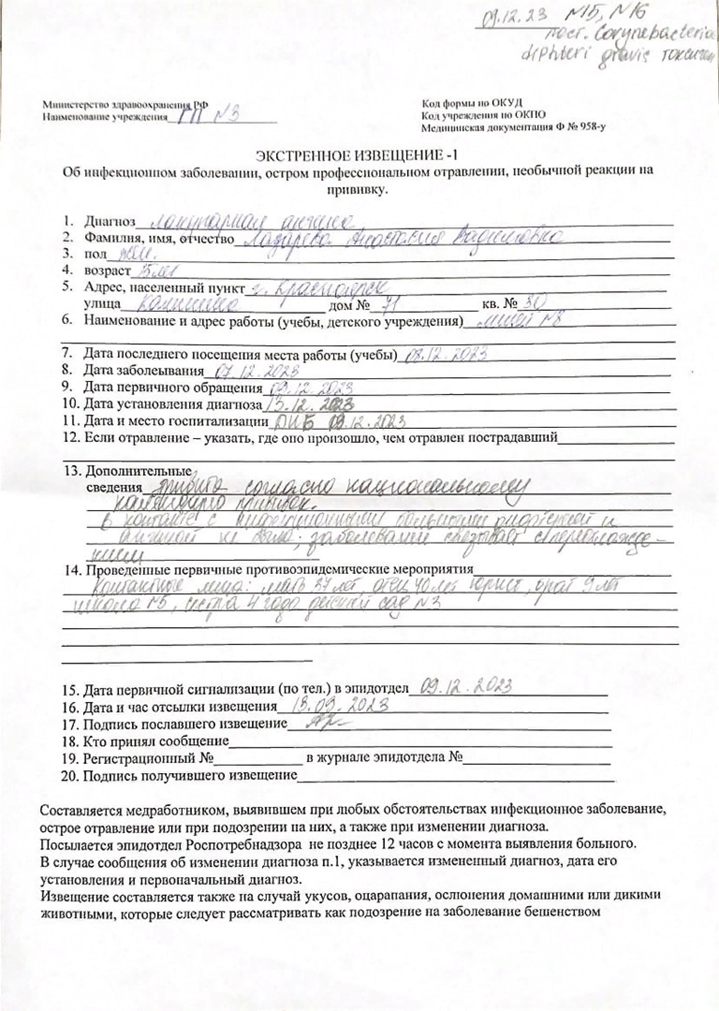 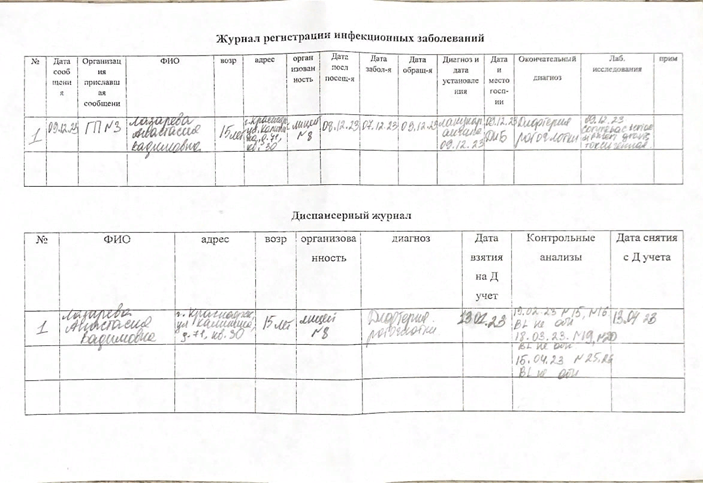 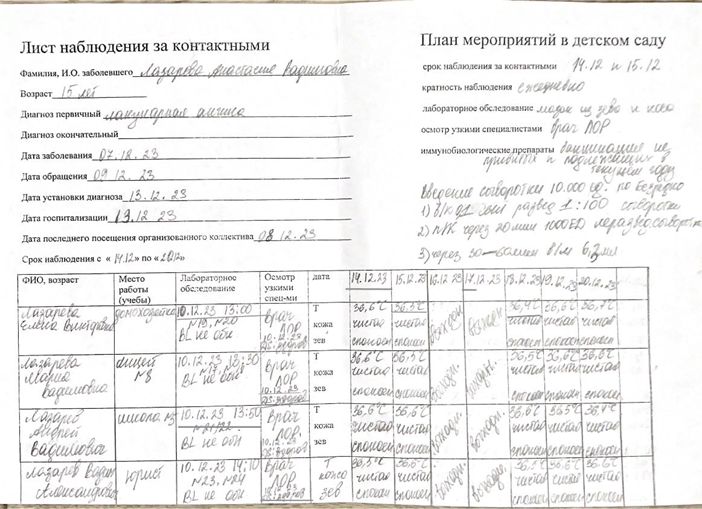 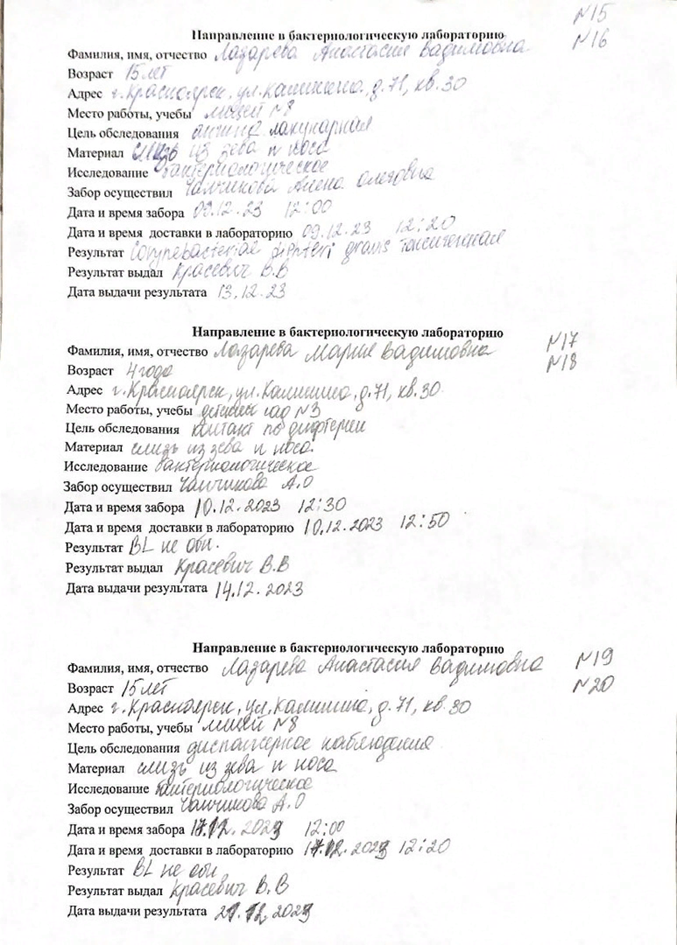 12.06.23Организация работы поликлиники  по профилактике  гельминтозов.Было проведено:- сбор эпидемиологического анамнеза;- соскоб на энтеробиоз;- забор кала на яйца гельминтов;- забор кала на копрологическое исследование;- дезинфекция контактных поверхностей;- дезинфекция выделений больного;- оформление учётно-отчётной документации;- сбор медицинских отходов;- гигиеническая обработка рук;- одевание и снятие перчаток;- дезинфекция инструментария.13.06.23Организация работы поликлиники  по профилактике   трансмиссивных инфекций.Было проведено:- гигиеническая обработка рук;- одевание и снятие перчаток;- дезинфекция контактных поверхностей;- дезинфекция инструментария;- сбор медицинских отходов;- дезинфекция ИМН многоразового использования;- оформление учётно-отчётной документации;- осмотр на педикулёз;- проведение педикулоцидной обработки волосистой части головы;- забор крови на биохимическое исследование вакутейнером.14.06.23Организация работы  кабинета иммунопрофилактикиБыло проведено:- гигиеническая обработка рук;- одевание и снятие перчаток;- сбор медицинских отходов;- дезинфекция контактных поверхностей;- дезинфекция инструментария;- дезинфекция ИМН многоразового использования;- оформление учетно-отчетной документации;- составление плана профилактических прививок;- постановка вакцин.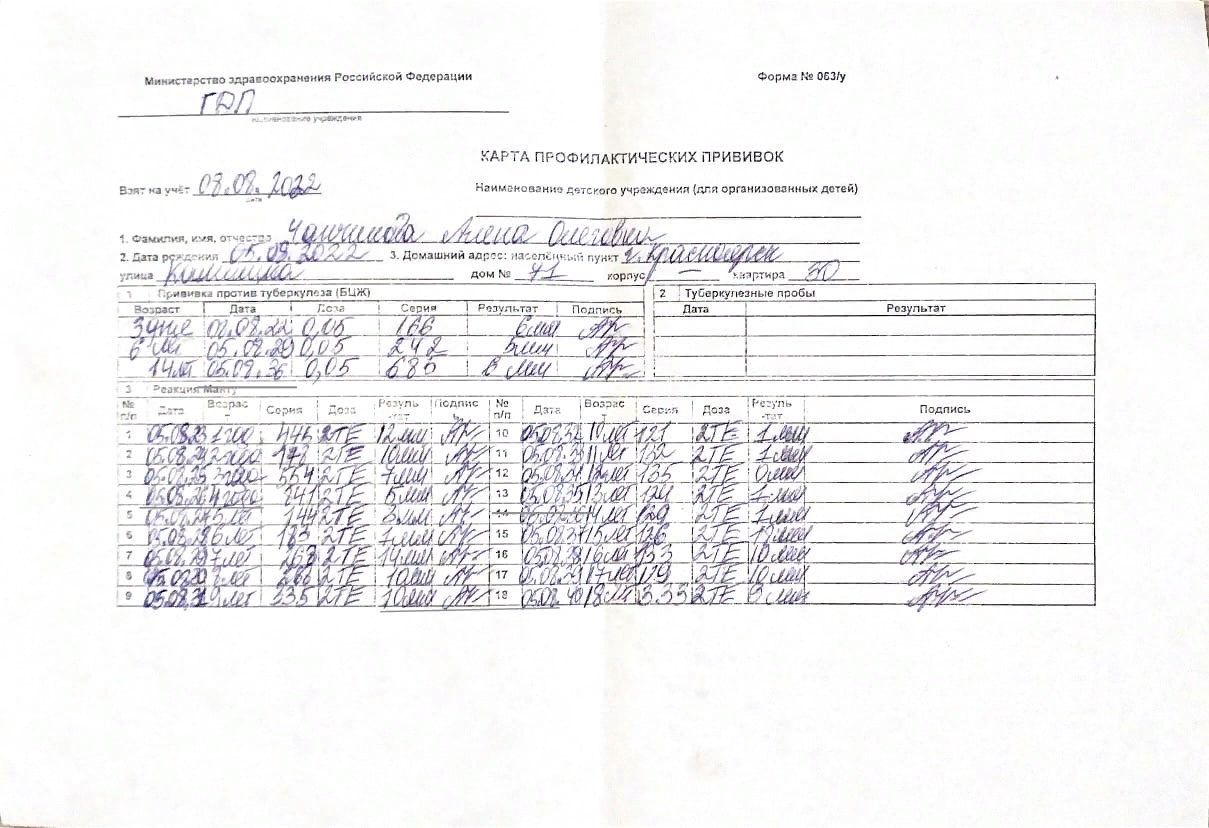 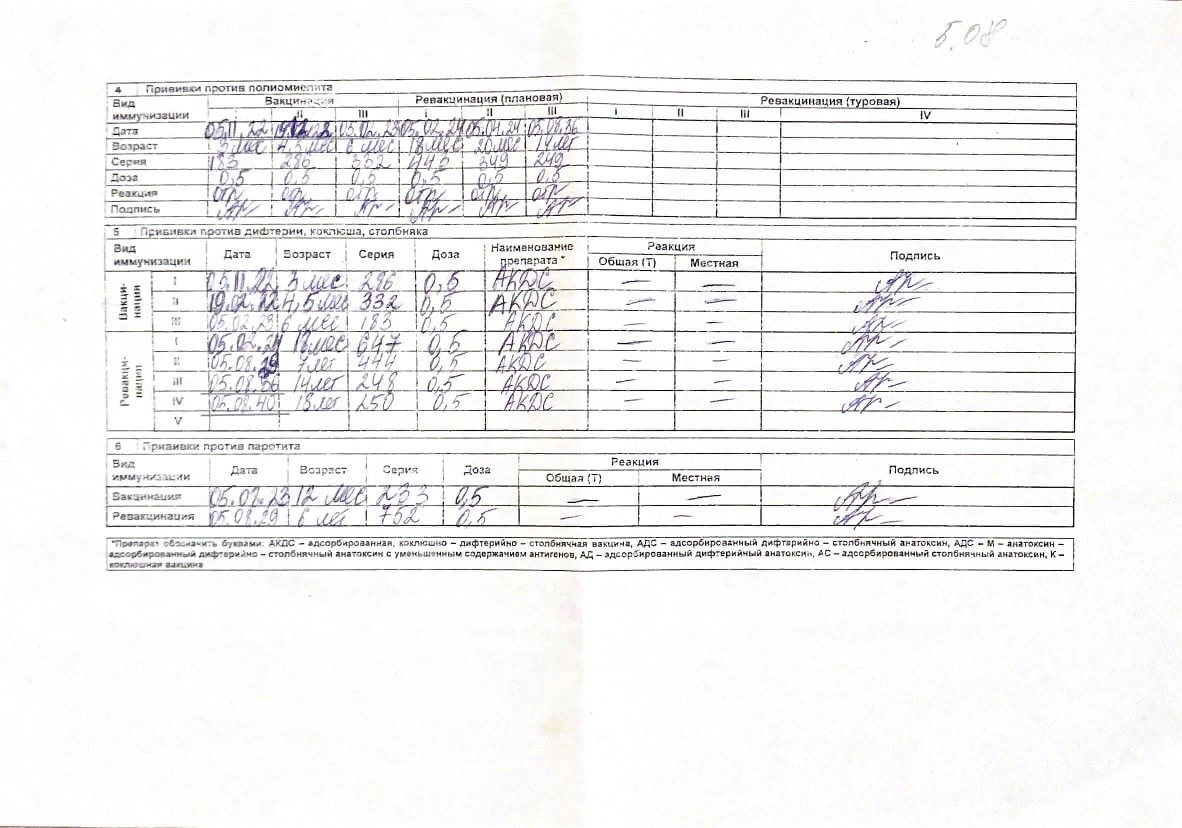 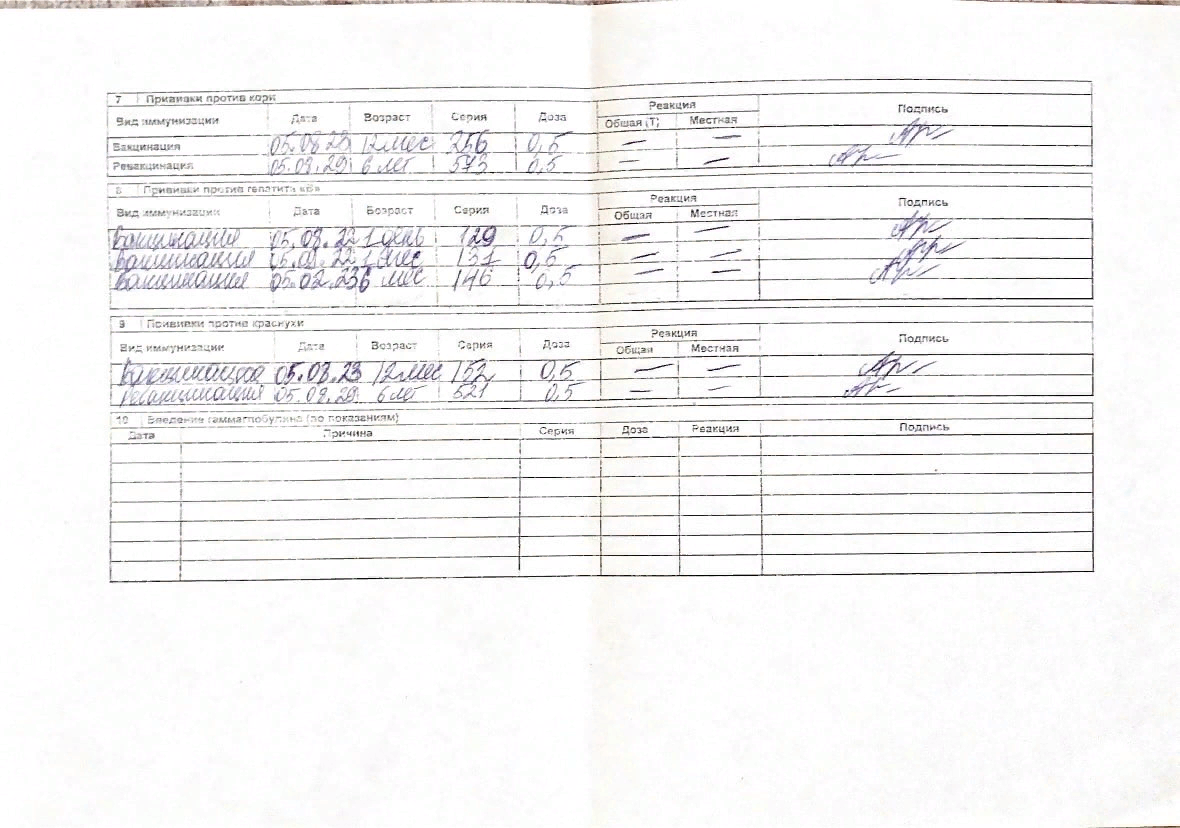 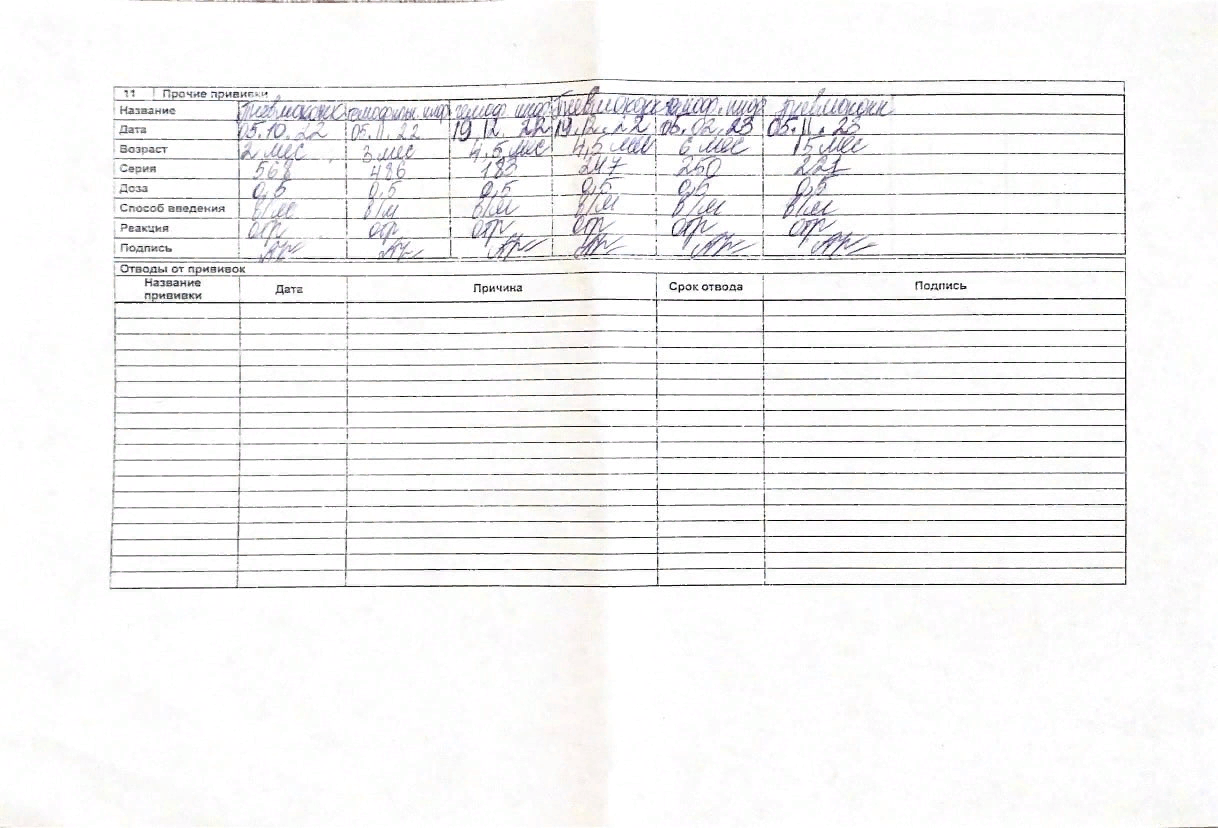 14.06.23Зачет по учебной практике